Межправительственный комитет по интеллектуальной собственности, генетическим ресурсам, традиционным знаниям и фольклоруТридцать первая сессияЖенева, 19 – 23 сентября 2016 г.проект повестки дняподготовлен СекретариатомОткрытие сессииПринятие повестки дняСм. настоящий документ и документы WIPO/GRTKF/IC/31/INF/2 Rev. 2 и WIPO/GRTKF/IC/31/INF/3 Rev.Принятие отчета о тридцатой сессииСм. документ WIPO/GRTKF/IC/30/10 Prov. 2.Аккредитация некоторых организацийСм. документ WIPO/GRTKF/IC/31/2.Участие коренных и местных общинОбновленная информация о функционировании Добровольного фонда См. документы WIPO/GRTKF/IC/31/3, WIPO/GRTKF/IC/31/INF/4 и WIPO/GRTKF/IC/31/INF/6.Назначение Консультативного совета для Добровольного фондаСм. документ WIPO/GRTKF/IC/31/3.Информационная записка для дискуссионной группы коренных и местных общин См. документ WIPO/GRTKF/IC/31/INF/5.Традиционные знанияОхрана традиционных знаний:  проекты статей См. документ WIPO/GRTKF/IC/31/4.Совместная рекомендация по генетическим ресурсам и связанным с ними традиционным знаниямСм. документ WIPO/GRTKF/IC/31/5.Совместная рекомендация об использовании баз данных для защитной охраны генетических ресурсов и традиционных знаний, связанных с генетическими ресурсамиСм. документ WIPO/GRTKF/IC/31/6.Предложение о мандате на проведение Секретариатом ВОИС исследования в отношении мер по недопущению ошибочной выдачи патентов и обеспечению соответствия действующим системам предоставления доступа и совместного пользования выгодамиСм. документ WIPO/GRTKF/IC/31/7.Декларирование источника генетических ресурсов и традиционных знаний в соответствии со швейцарским Законом о патентах и связанными с ним швейцарскими нормативно-правовыми актами по генетическим ресурсам –документ, представленный Швейцарией в качестве ответа на документ WIPO/GRTKF/IC/31/9 См. документ WIPO/GRTKF/IC/31/8.Предложение, касающееся мандата на проведение исследованияСм. документ WIPO/GRTKF/IC/31/9.Глоссарий основных терминов, относящихся к интеллектуальной собственности, генетическим ресурсам, традиционным знаниям и традиционным выражениям культурыСм. документ WIPO/GRTKF/IC/31/INF/7.Перечень ссылок на информационные ресурсы, касающиеся традиционных знаний, традиционных выражений культуры и генетических ресурсовСм. документ WIPO/GRTKF/IC/31/INF/8.Отчет о технической экспертизе проектов документов ВОИС, посвященных генетическим ресурсам, традиционным знаниям и традиционным выражениям культуры, по ключевым вопросам, касающимся интеллектуальной собственности, выполненной проф. Джеймсом Анаей См. документ WIPO/GRTKF/IC/31/INF/9.Вклад Межправительственного комитета по интеллектуальной собственности, генетическим ресурсам, традиционным знаниям и фольклору (МКГР) в выполнение соответствующих рекомендаций Повестки дня в области развитияЛюбые другие вопросы Закрытие сессии[Конец документа]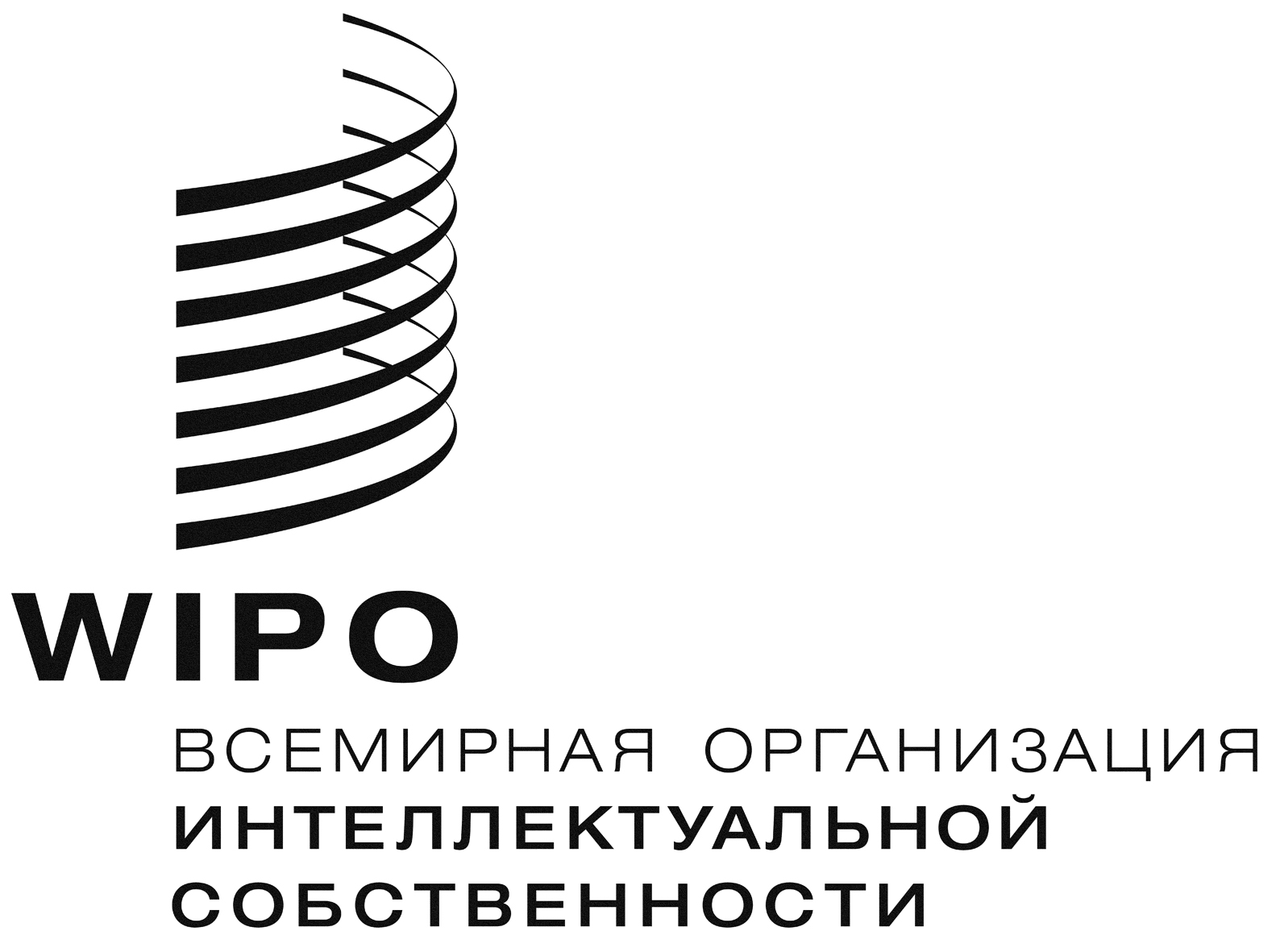 RWIPO/GRTKF/Ic/31/1 Prov. 3  WIPO/GRTKF/Ic/31/1 Prov. 3  WIPO/GRTKF/Ic/31/1 Prov. 3  оригинал:  английскийоригинал:  английскийоригинал:  английскийдата: 14 сентября 2016 г.дата: 14 сентября 2016 г.дата: 14 сентября 2016 г.